How to Clear Your CacheFrom Chrome:Click  at top right corner of screen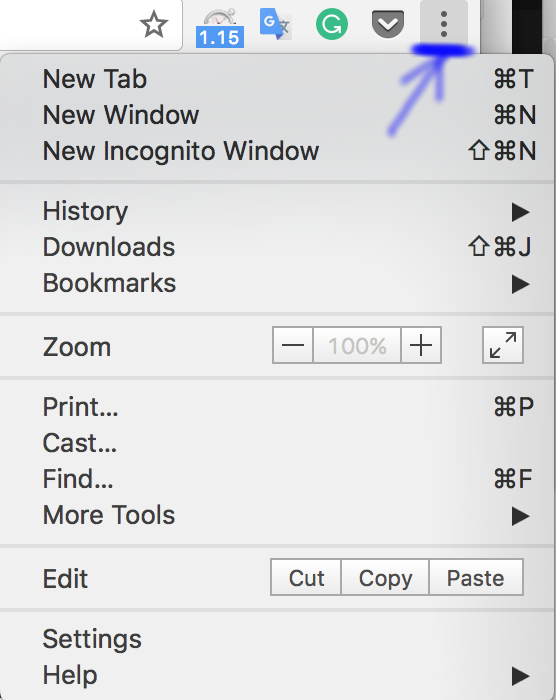 Click on “Settings”Click “Show advanced settings” at bottom of pageClick “Clear browsing data”Make sure “Cached images and files” is checkedSelect Obliterate the following items from the beginning of time in the drop down box.Click “Clear browsing data”From Fire Fox:Click  at top right corner of screen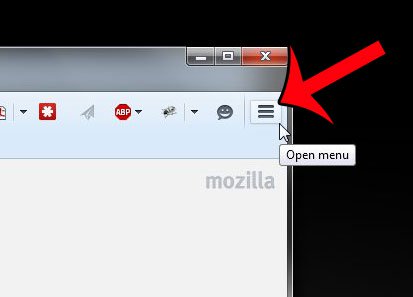 Click “Options”Click “Privacy” on the left hand barClick “clear all current history”Make sure Cache is checkedMake sure time range to clear is “Everything”Click “Clear Now”From Internet Explorer:Click the  at the top right corner of the screen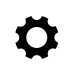 Select “Safety” and click on “Delete browsing history”Uncheck “Preserve Favorites Website Data” if it is checkedMake sure “Temporary Internet files and website files” and “Cookies and website data” are checkedClick “Delete”